以此为准粤技管〔2021〕25号关于举办全省技工院校研学旅行导师师资培训班的通知各地级以上市人力资源和社会保障局职业能力建设（培训就业、技工教育管理）科（处），各有关技工院校：根据我省2021年技工院校师资培训工作计划，为促使专业教师更新知识，了解行业发展的最新动态，提升专业能力和教学效果，定于2021年9月举办一期技工院校研学旅行导师师资培训班。现就有关事项通知如下：培训目标和内容（一）培训目标：通过培训班学习，帮助教师清晰研学旅行概念，了解研学旅行课程设计基本要素及流程，熟悉课堂教学过程，掌握课堂实施安全管控及应急处理的能力，丰富体验式教育活动带领技巧等，培养一批初步具备综合实操能力的专业性研学旅行师资队伍。（二）培训内容：国家政策解读与现状分析；研学导师的基本素养与职责；研学课程建设与开发；体验式教育活动带领技巧；研学导师户外实践课；研学活动安全防控及应急处理等。二、培训对象旅游、酒店、茶艺、行政与服务类专业骨干教师。人数不超过30人。参训人员须自觉遵守疫情防控各项规定，每日做好自我健康监测，确保参加培训前身体状况良好，准备口罩等个人防护用品，做好个人疫情防护工作。14天内有疫情中高风险区接触史、确诊病例接触史或疑似病例接触史的人员及发热患者不能参加培训。三、培训师资本次培训拟邀请教育部教育发展研究中心研学旅行研究所所长王晓燕；安徽工程大学体验教育研究中心主任，北京大学拓展训练师、中国少先队事业发展中心特聘专家、广东东青研学教育有限公司顾问薛保红；中国登山协会营地指导员培训班教师、安徽工程大学体验产业学院特聘教授、广东东青研学教育有限公司顾问李红；亚洲青少年户外教育协会会长、国家体验教育岗位能力培训班讲师、广东东青研学教育有限公司顾问董浩然；广东省旅行社协会研学旅行专业委员会副主任，研学实践专委会副主任、广东东青研学教育有限公司主任颜劲松；广东省研学旅行协会研学旅行初级导师、广东东青研学教育有限公司副主任、课程总监刘玮瑛等组成专家讲师团进行授课。四、培训安排（一）具体培训工作由东莞市技师学院承办。（二）授课形式：专题讲座、案例分析、实践操作、现场教学等多种培训形式。（三）培训时间：2021年9月23日—9月27日，共5天。（四）培训地点：东莞市技师学院东城校区（东莞市东城段286号）（五）培训证书：培训合格者将颁发培训证书。五、报到安排报到时间及地点：住宿学员9月22日14:00-17:30住宿学员：凯德国际酒店（东莞石碣江滨新城店）（又名：东莞市好时代酒店有限公司），地址：东莞市石碣镇北横路坣贝科技工业园东南80米旁，电话：0769-86886999，15816808515报到；不住宿学员9月23日8:30东莞市技师学院东城校区多功能报告厅报到。六、培训费用（一）免培训费。（二）东莞市市外学员免费提供食宿、酒店与学校交通，城际交通自理。（三）东莞市本市学员伙食费、住宿费、交通费自理。七、报名方式9月15日前，请参训老师登录网址https://www.wjx.top/vj/Qsl7At1.aspx或扫描二维码报名，并上传已盖好单位公章的报名表。联系人：刘老师，联系电话：0769-22201627，15820943495。按报名先后确定培训人员名单，额满即止。报名经确认成功后（以邮件或电话回复为准），各院校原则上不得更换参训人员。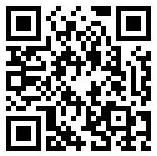 省厅技工教育管理处联系人：林亿丛，电话：020-83180191。通知的电子版可在广东省技工教育师资培训学院网站（http://www.gf79.com/szpx/index.html ）下载。附件：1．研学旅行导师师资培训班课程表2．研学旅行导师师资培训班报名表广东省人力资源和社会保障厅技工教育管理处               2021年9月1日附件1研学旅行导师师资培训班课程表附件2研学旅行导师师资培训班报名表单位名称（盖章）：                                                                        a单位地址（必填）：                                                                        a单位联系人：                 联系电话：                     联系人邮箱                    a注：9月15日前，请参训老师登录网址https://www.wjx.top/vj/Qsl7At1.aspx或扫描二维码报名，并上传已盖好单位公章的报名表。联系人：刘老师，联系电话：0769-22201627，15820943495。按报名先后确定培训人员名单，额满即止。报名经确认成功后（以邮件或电话回复为准），各院校原则上不得更换参训人员。序号培训时间培训模块及内容培训形式授课专家地  点19月23日9:00-9:15开班仪式东城校区多功能报告厅19月23日9:15-12:00模块一： 国家政策解读及现状分析专题讲座王晓燕东城校区会议三室19月23日14:30-17:30模块二：研学导师的基本素养与职责专题讲座李红东城校区会议三室29月24日9:00-12:00模块三: 研学课程建设与开发专题讲座实践操作薛保红东城校区会议三室29月24日14:30-17:30模块三: 研学课程建设与开发专题讲座实践操作薛保红东城校区会议三室39月25日9:00-12:00模块四: 体验式教育活动带领技巧专题讲座实践操作董浩然东城校区会议三室39月25日14:30-17:30模块四: 体验式教育活动带领技巧专题讲座实践操作董浩然东城校区会议三室49月26日9:00-12:00模块五: 研学导师户外实践课（课题1：自然教育）实践操作刘玮瑛大岭山森林公园湾区自然学校49月26日14:30-17:30模块五: 研学导师户外实践课（课题1：自然教育）实践操作刘玮瑛大岭山森林公园湾区自然学校59月27日9:00-12:00模块五: 研学导师户外实践课（课题2：莞城故事）实践操作刘玮瑛莞城区老街老巷59月27日13:30-16:30模块六: 研学活动安全防控及应急处理案例分析颜劲松东城校区会议三室序号姓名身份证号码性别专业职务手机号码是否食宿